FICHE DE PRESCRIPTION PREPA APPRENTISSAGE EN REGION SUD PACA#démarretastoryDate :	/01/2020			Conseiller(e) chargé(e) du suivi :  Mission Locale : Tél. :  		Mail : Centre de formation destinataire/site : CERFAHRéférent : Mme LEONE/Mme ZERBINO		Tél. :06.50.87.15.71		                     Mail : g.zerbino@cerfah.frMétier(s) & formation(s) visé(s) par le candidat :  A COMPLETER PAR LA MISSION LOCALE / DONNEES SUR LE BENEFICIAIREIDENTITE ET SITUATION DE LA PERSONNENom & Prénom :			Sexe (H/F) : Date de naissance :			Age :   ansAdresse : N° Tél :						Mail : Résident d'un quartier prioritaire de la politique de la ville (à partir du service de géo référencement du CGET - https://sig.ville.gouv.fr/adresses/rechercheSi demandeur d'emploi : date d'inscription à Pôle Emploi : Travailleur handicapé bénéficiaire de l'obligation d'emploi : O/NParent isolé (donnée déclarative O/N)PARCOURS FORMATIONClasse suivie dans la dernière année d'étude :  						   Année : Plus haut niveau de formation atteint : Diplôme le plus élevé détenu :  					                 Année : Année d'obtention du plus haut diplôme détenu (le cas échéant) : MOBILITEZone mobilité : Moyen de transport (à préciser) : ELEMENTS COMPLEMENTAIRES A COMPLETER PAR LE CENTRE DE FORMATION / PARCOURSAVIS DU CENTRECommentaires :Le cas échéant, motif de refus & préconisations :INTEGRATION PREPA APPRENTISSAGESUIVI DU CENTRE Protection des données personnellesInformations sur le traitement de vos données personnelles et sur vos droits dans le cadre de Prépa Apprentissage. Responsable de traitement Le Ministère du Travail et particulièrement la Délégation Générale à l'Emploi et à la Formation Professionnelle (DGEFP) est le responsable du traitement de vos données à caractère personnel. Les coordonnées de la DGEFP sont : Ministère du Travail, DGEFP, 14, avenue Duquesne, 75350 Paris 07 SP. L’Agence nationale pour la Formation Professionnelle des Adultes (Afpa) intervient en tant que sous-traitant pour le compte de la DGEFP. Elle s’engage à garantir la sécurité et la confidentialité de vos données. Les membres du consortium et partenaires de l’AFPA dans le cadre de ce projet s’engagent aux mêmes obligations. Finalités Cette fiche de prescription a pour objectifs : • d’évaluer les besoins d’appuis à votre insertion professionnelle, • de vous inscrire dans le parcours d’accompagnement et services connexes (restauration et hébergement), • de maintenir un dossier regroupant les informations vous concernant pour les différents intervenants et suivre votre avancement dans le programme, • de vous contacter afin d’assurer un suivi • de mener des enquêtes pour évaluer votre satisfaction et les résultats obtenus au cours de ce programme. Licéité du traitement La DGEFP conçoit et met en oeuvre les orientations du gouvernement en matière d’emploi et de formation professionnelle. La DGEFP sollicite l’Afpa dans le cadre de sa mission de service public afin de l’appuyer dans la mise en oeuvre des parcours d’insertion professionnelle des jeunes. La DGEFP traite donc vos données à caractère personnel uniquement recueillies dans le cadre de ses « missions d’intérêt public ». Source des données Les données sont collectées directement auprès de la personne concernée. Caractère obligatoire des données Toutes les données ne sont pas obligatoires. Catégories des données • Identification (nom, prénom, date de naissance, nationalité, etc.) • Vie personnelle (adresse, téléphone, mail,.) • Vie professionnelle (diplôme, dernière classe suivie, statut, projet etc.) Destinataires La DGEFP et l’Afpa accèdent à vos données personnelles et à l’avancée de votre projet. La DGEFP pourra notamment communiquer les résultats anonymisés de ce projet. Les ML et les centres de formation membres du consortium accèdent également à vos données à caractère personnel. Les informations utiles à la réalisation des enquêtes de satisfaction après votre sortie du programme peuvent être transmises à un opérateur désigné par l’AFPA. Cet opérateur garantit la confidentialité des données personnelles qui lui sont transmises pour la réalisation des enquêtes. Durée de conservation des données Les données seront conservées pendant quinze (15) ans. Cette modalité de conservation permet de répondre aux demandes de justification de nos financeurs (Ministères, etc.). Droits des personnes Conformément à la loi informatique et libertés du 6 janvier 1978 modifiée et du Règlement Général sur la Protection des Données à caractère personnel (RGPD) du 27 avril 2016, vous bénéficiez d’un droit d’accès, de rectification et de limitation du traitement relatif aux données personnelles qui vous concernent. Vous pouvez exercer ces droits par email à l’adresse dpo@afpa.fr ou en envoyant un courrier postal à l'adresse suivante : AFPA - Délégué à la protection des données - Tour Cityscope - Direction juridique - 3, rue Franklin - 93100 Montreuil. Si par la suite, vous estimez que vos droits n’ont pas été respectés ou que le traitement n’est pas conforme à la réglementation relative à la protection des données à caractère personnel, vous pouvez adresser une réclamation à la CNIL. 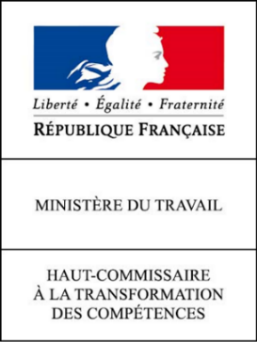 Avec le soutien de 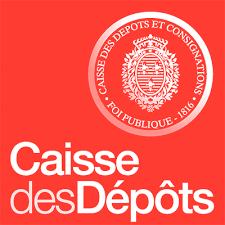 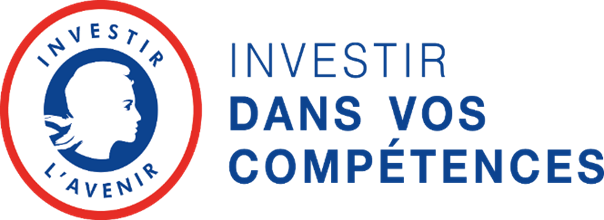 OBJECTIF DU PARCOURS/ Durée prévisionnelle(1 à 4 selon avancée du projet )P1 Elaboration (7 semaines et +)P2 Approfondissement (6 à 7 s.)P3 Consolidation (3 à 5 s.P4 Confirmation (1 à 2 s.)Date d’entrée prévisionnelle(JJ/MM/AAAA)Date de fin prévisionnelle(JJ/MM/AAAA)Métiers / FormationDate d'entrée réelle dans le parcours/l'action de formation (JJ/MM/AAAA)Date de sortie réelle (JJ/MM/AAAA)Le cas échéant, diplôme, qualification ou certification obtenu(e) à l'issue du parcours ou de la formationLe cas échéant, niveau de formation atteint à l'issue du parcours ou de la formationMotif de sortie (parmi une liste de choix possibles qui sera fournie)Poursuite du parcours individuel à l'issue de la prise en charge (entre 1 et 30 jours suivant la fin du dispositif)